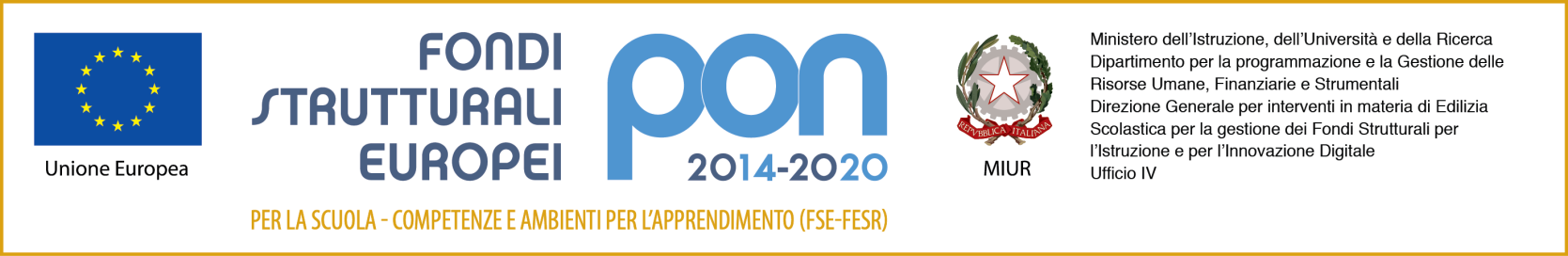 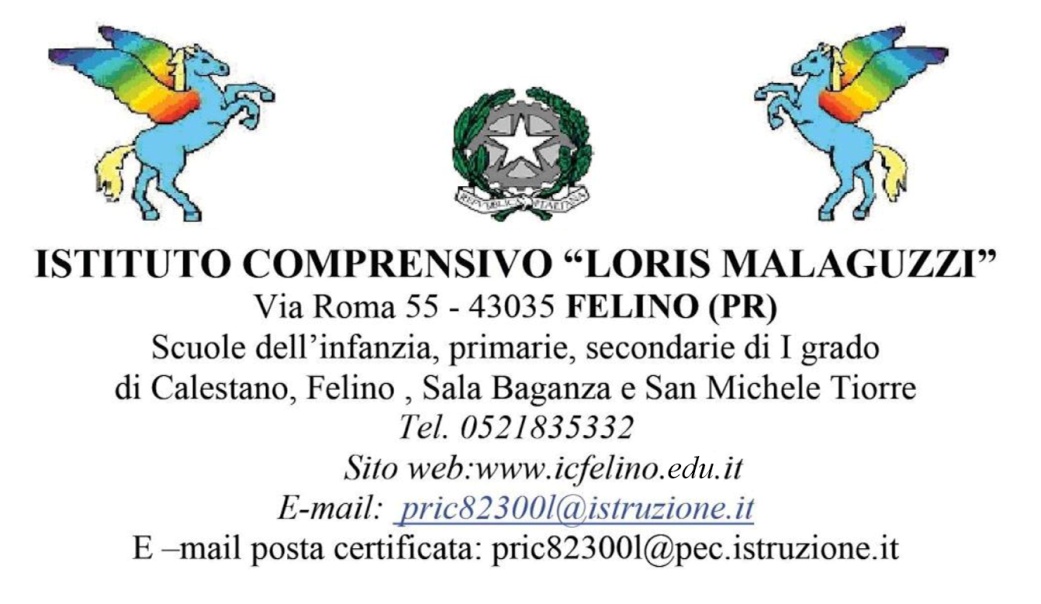           Ai docentiAi genitoriAl personale Ata Primaria FelinoOgg Organizzazione ingressi ed uscite scuola primaria FelinoENTRATA Tutte le classi entreranno  dal cancello bianco mentre dal cancello verde al mattino solo alunni del pulminoUSCITE DAL CANCELLO BIANCO Terze A-CSeconde A-B-C-DPrime A-B-CUSCITE CANCELLO VERDEQUINTE A-B-C-D-QUARTE A-B-C-D-TERZE B-DAlunni dei pulminiLa Dirigente ScolasticaDott. ssa Paola BernazzoliFirma autografa sostituita a mezzo stampa ai sensi e per gli effetti dell’art. 3,c.2 D.Lgs n. 39/93